Balkans 2021 
International Cybersecurity Fellowship 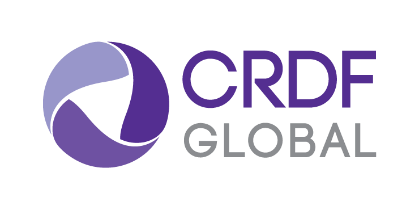 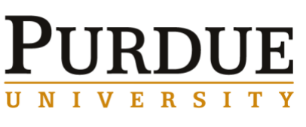 Fellowship ApplicationOnly applications completed in English will be considered. Please provide clear, typed answers to all questions.APPLICATION CHECKLISTBefore returning your application, please make sure that you have completed and attached the following:Completed Application Form (attached to this announcement)Letter of SupportStatement of WorkScanned color copy of current passport Current resume or CVI. GENERAL INFORMATION CONTACT INFORMATION (as it appears on your passport):PASSPORT AND TRAVEL INFORMATIONLANGAUGE SKILLSPlease rate yourself as having (1) elementary proficiency; (2) limited working proficiency; (3) professional working proficiency; (4) full professional proficiency; or (5) native or bilingual proficiency. II. EDUCATION AND AWARDSList all university education beginning with most recent. Please add additional lines as needed. List any additional certifications or awards related to your area of expertise and interests. Describe your experience in the field. III. SHORT ANSWER QUESTIONS SKILLS DEVELOPMENTPlease list and describe skills you would like to develop during the fellowship. FELLOWSHIP GOALS, OBJECTIVES, AND TASKSList the goals, objectives and specific, tangible outcomes that you wish to achieve during the fellowship. Break down the objectives into tasks that are to be conducted during the fellowship program at the host institution.IV. PROFESSIONAL REFERENCES List your current supervisor who will provide a letter of support with your application package. Please note that the letter of support must be on official letterhead and signed and dated by your supervisor confirming their approval for your participation in this program. The letter of support should clearly state the applicant’s full name, position title, institution name, intended fellowship focus area, and the supervisor’s consent to fellowship.  Please attach the letter of support to this application package.V. STATEMENT OF WORK Please submit a summary of your proposed fellowship plan. This summary is the primary content on which your application will be evaluated and will provide the basis for matching you with a host should you be selected as a finalist. Please attach the Statement of Work to this application package. VI. CERTIFICATIONI testify that the information submitted in this application is complete and accurate. I understand that providing false information on this application may disqualify me from participation. If selected, I agree to comply with all Fellowship rules and all local and national laws of my host country. By participating in the Balkans Cybersecurity Fellowship:I understand and acknowledge that the fellowship support is limited to the financial transactions itemized above and is contingent upon my successful participation in the Fellowship. Electronic signature:Date: TitleFirst NameMiddle NameLast NameHome AddressCityStateZipTelephone NumberSecondary Telephone NumberPrimary Email AddressSecondary Email AddressDate of BirthCitizenship(s)Do you have a valid passport? Yes   No Passport NumberPassport Expiration DateLanguageReadingWritingSpeakingComprehensionInstitute or UniversityMajor Field of StudyDegreeDate ReceivedNameOrganizationTitleEmail addressTelephone numberRelationship